АДМИНИСТРАЦИЯ ВОРОБЬЕВСКОГО 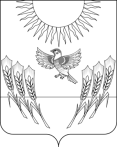 МУНИЦИПАЛЬНОГО РАЙОНА ВОРОНЕЖСКОЙ ОБЛАСТИП О С Т А Н О В Л Е Н И Еот 04 мая 2017 г. №	164		    	               с. ВоробьевкаО плате, взимаемой с родителей (законных представителей), за присмотр и уход за детьми в муниципальных образовательных учреждениях Воробьевского муниципального района, реализующих образовательные программы дошкольного образованияВ  соответствии со статьей 65 Федерального закона от 29.12.2012 года № 273-ФЗ «Об образовании в Российской Федерации», пунктом 11 статьи 15 Федерального закона от 06.10.2003 года № 131-ФЗ «Об общих принципах организации местного самоуправления в Российской Федерации», администрация муниципального района  п о с т а н о в л я е т :1. Установить плату, взимаемую с родителей (законных представителей), за присмотр и уход за ребенком в муниципальном образовательном учреждении, реализующем образовательную программу дошкольного образования (далее - родительская плата), в размере 800 рублей в месяц.2. Родительская плата не взимается с родителей (законных представителей) в случаях, указанных в части 3 статьи 65 Федерального закона от 29 декабря 2012 г.№ 273-ФЗ «Об образовании в Российской Федерации» при предоставлении копии справки, подтверждающей факт установления инвалидности (для детей-инвалидов), копии постановления о назначении опекуном (для детей-сирот и детей, оставшихся без попечения родителей) и копии медицинской справки профильного врача-специалиста (для детей с туберкулезной интоксикацией) соответственно. 3. Родительская плата взимается за фактические дни пребывания ребенка в муниципальном образовательном учреждении, реализующем образовательные программы дошкольного образования.4. Признать утратившим силу постановление администрации Воробьевского муниципального  района от 28.05.2016 года № 119 «О плате, взимаемой с родителей (законных представителей), за присмотр и уход за детьми в муниципальных образовательных учреждениях Воробьевского муниципального района, реализующих образовательные программы дошкольного образования».5. Опубликовать настоящее постановление в периодическом печатном издании «Воробьевский муниципальный вестник».6. Контроль за исполнением настоящего постановления возложить на исполняющего обязанности заместителя главы администрации муниципального района – руководителя отдела по образованию Письяукова С.А.Глава администрации  муниципального района           	            		М.П.ГордиенкоЗаместитель главы администрации муниципального района – руководителя отдела по образованию					С.А.ПисьяуковНачальник юридического отдела 						В.Г.Камышанов